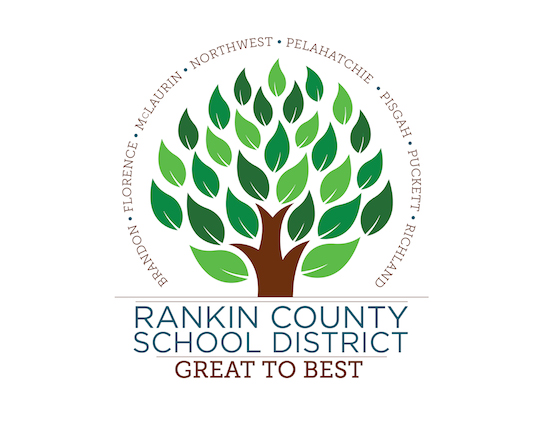 Ley de Promoción Basada en AlfabetizaciónCarta de Notificación a los PadresEstimados Padres:Kindergarten hasta el tercer grado es un momento vital para el establecimiento de los principios básicos de lectura. Ser un buen lector es fundamental para que un estudiante tenga una experiencia escolar exitosa. Para ayudar a asegurar que los estudiantes se conviertan en lectores exitosos de por vida, se deben identificar áreas de fortalezas y debilidades. A todos los estudiantes de los grados K-3 se les administran un examen indicador aprobado por el estado dentro de los primeros 30 días de clase para identificar cualquier deficiencia en la lectura. El examen indicador se repite a mitad de año y al final del año escolar para el seguimiento de progresos y para determinar si se han remediado las deficiencias.Basado en los resultados del examen indicador recientemente aprobados por el estado, su hijo/a ha sido identificado/a como que necesita ayuda adicional en la lectura. A continuación se enumeran los actuales servicios ofrecidos, así como los servicios y apoyos adicionales que serán proporcionados para su hijo/a.Servicios Actualmente Ofrecidos:1.2.3.Propuestos Servicios suplementarios de Instrucción y de Apoyo:1.2.3.Un estudiante con calificaciones en el nivel de rendimiento más bajo en lectura en la evaluación estatal establecido para 3er grado no promoverá a 4º grado a menos que el estudiante cumple con los requisitos de una exención de Buena Causa para la promoción.Nota: Comenzando en el año escolar 2018-2019, si la deficiencia de la lectura de un estudiante no se remedia a finales de año de tercer grado, como lo demuestra la puntuación del estudiante por encima de los dos (2) niveles más bajos de desempeño en lectura en la rendición de cuentas de la evaluación estatal anual o en una evaluación estandarizada alternativo aprobado para el tercer grado, el estudiante no puede ser promovido al cuarto grado.La escuela trabajará con usted para determinar las intervenciones adicionales para su hijo/a, y las aplicará incansablemente para ayudar a asegurar que su hijo/a se convierte en un/a lector/a exitoso/a. Si es que tiene alguna pregunta, por favor contacte a la escuela.Sinceramente, 